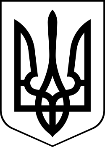 МЕНСЬКА МІСЬКА РАДА(п’ятнадцята сесія восьмого скликання) РІШЕННЯ9 грудня 2021 року	м. Мена	№ 778Про внесення змін до Плану соціально–економічного розвитку Менської міської територіальної громади на 2021 – 2022 рокиВраховуючи пріоритети розвитку Менської міської територіальної громади та відповідно до наданих пропозицій жителями громади до бюджету на 2022 р, керуючись ст. 26 Закону України «Про місцеве самоврядування в Україні», Менська міська радаВИРІШИЛА:1. Затвердити внесення змін до додатку 2 «Пріоритетні об’єкти, які доцільно фінансувати із залученням коштів державного, місцевих бюджетів, коштів інвесторів та благодійної допомоги у 2021–2022 роках» Плану соціально–економічного розвитку Менської міської територіальної громади на 2021 – 2022 роки, затвердженого рішенням другої сесії Менської міської ради восьмого скликання від 23 грудня 2020 року № 26, виклавши додаток 2 в новій редакції, згідно з додатком (додається).2. Контроль за виконанням рішення покласти на начальника відділу економічного розвитку та інвестицій Менської міської ради Скорохода С.В.Міський голова	Геннадій ПРИМАКОВ